Приложение 1Уважаемые коллеги!3 марта 2024 года пройдет всероссийский онлайн-фестиваль по профориентации «День Выбора». Фестиваль является бесплатным и будет полезен ученикам 5–11 классов и их родителям. Организатором мероприятия является MAXIMUM Education – российская образовательная IT-компания, которая более 10 лет обучает школьным предметам и имеет большой опыт в реализации профориентационных программ.Формат фестиваля позволяет принять участие всем желающим - мероприятие проходит в выходной день (начало в 10:00 по московскому времени), к трансляции можно подключиться откуда угодно, нужен только интернет.Ознакомиться с программой и зарегистрироваться на фестиваль «День Выбора» можно на официальном сайте по ссылке: https://mxedu.ru/den_vybora_030324 или с помощью QR-кода: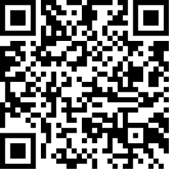 На фестивале «День Выбора» будет:5 мастер-классов для подростков о том, как выбрать любимое дело и проложить к нему свою дорогу, как устроены профессии, а также все посетители смогут узнать, как кино и мультфильмы помогут выбрать профессию;7 спикеров, специалистов топовых российских компаний и представителей творческих профессий, поделятся вдохновляющими историями о своей работе: школьники узнают, как промпт-инженер решает задачи с помощью нейросетей, познакомятся с тонкостями профессии режиссера монтажа, поймут, как стать бизнес-аналитиком клинических исследований в ведущей биотехнологической компании, а еще смогут задать вопросы представителям таких профессий, как актер, композитор и не только;7 мастер-классов для родителей от ученых, психологов, экспертов-практиков:участники смогут посетить мастер-класс на тему подростковых кризисов от ведущего эксперта в этой области, Надежды Вихаревой; услышат полезные выступления о том, как можно помочь развитию навыков профессионального самоопределения своего ребенка, а также примут участие в дискуссии о мотивации школьников;2 встречи с психологами: у всех участников будет возможность задать вопрос заранее или отправить в чат в прямом эфиреуникальный профориентационный тест с индивидуальной подборкой современных профессий на основе твоих личных преимуществ и сильных сторон, которые можно будет обсудить с экспертом.Кроме этого, все зарегистрированные получат бесплатные интерактивные материалы по выбору профессии.    Вопросы об участии в мероприятии можно задать по электронной почте: tatyana.moiseeva@maximumtest.ru О всероссийском онлайн-фестивале 
по профориентации «День Выбора»